      Отчет о работе комиссии по родительскому контролю за организацией горячего питания в МОУ «Богдановская основная общеобразовательная школа»Старошайговского муниципального района Республики МордовияВ соответствии Федеральным законом от 29.12.2012 N 273-ФЗ «Об образовании в РФ» к компетенции школы относится организация питания обучающихся.  Роспотребнадзор разработал Методические рекомендации (МР 2.4.0179-20), которые позволят родителям контролировать, как и чем питаются дети в школе.В целях осуществления контроля  за организацией питания обучающихся в МОУ «Богдановская ООШ» был создан Родительский контроль: -издан приказ по организации и проведению родительского контроля,                                                - утверждено Положение о родительском контроле организации горячего питания обучающихся в МОУ «Богдановская основная общеобразовательная школа»-  утвержден Порядок  доступа законных представителей   обучающихся в организацию общественного питания МОУ «Богдановская основная общеобразовательная школа» Старошайговского муниципального района Республики Мордовия-разработан и утвержден Порядок проведения мероприятий по родительскому контролю, -план мероприятий родительского контроля.  Все локальные акты по Родительскому контролю размещены на Сайте ОО. На основании приказа 32/2 от 31 августа 2020 года директора в комиссию по Родительскому контролю входят 5 человек: Рахманова Е.В., зам. директора по УВР, Алышева М.Ф., председатель ПК, Сарайкина Н.В., председатель УС, представитель родительской общественности 2 класса, Володина В.Ю., представитель родительской общественности 5 класса, Волкова Н.А., представитель родительской общественности 9 класса.В I полугодии 2020-2021учебного  года было проведено по плану 7 мероприятий, в т. ч. 5 проверок. Так  22.09.2020 года среди учащихся и родителей было проведено Анкетирование по вопросу организации горячего питания  в МОУ «Богдановская ООШ». Цель проверки: выяснить мнение учащихся 1-9 классов и их родителей об организации горячего питания. Анкетирование выявило, что:100 %  из 31чел. опрошенных родителей считают питание в школе здоровым и полноценным; 93 %  из 31 чел. опрошенных родителей удовлетворяет  система организации питания в школе; В целом все опрошенные (31 чел.) считают положительной работу школы по организации питания.Также в течение сентября-ноября 2020 года  родители  посещали  столовую школы. Сведения о поступившей заявке на посещение заносились в Журнал заявок на посещение организации питания. В ходе посещения  столовой школы  родителей интересовали следующие вопросы: - наличие меню, соответствие реализуемых блюд утвержденному меню;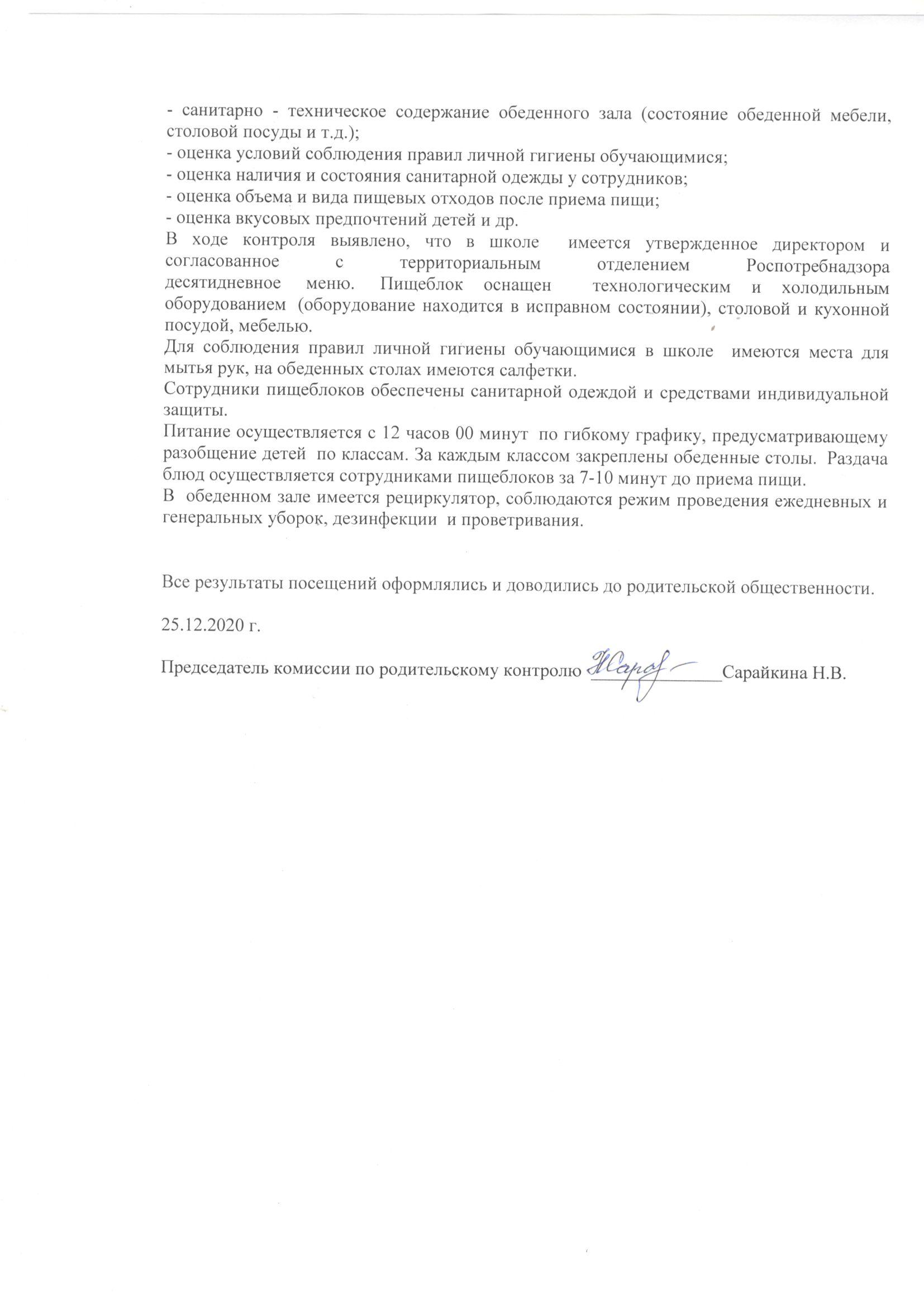 